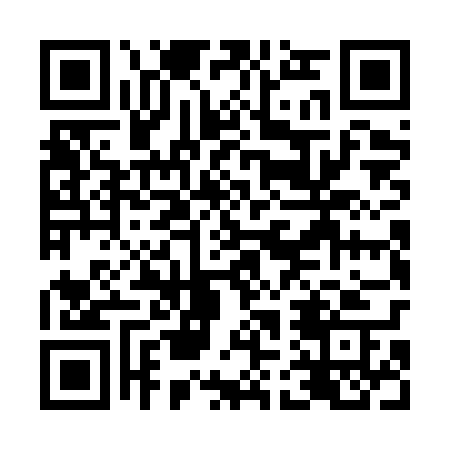 Prayer times for Zawada Ksiazeca, PolandWed 1 May 2024 - Fri 31 May 2024High Latitude Method: Angle Based RulePrayer Calculation Method: Muslim World LeagueAsar Calculation Method: HanafiPrayer times provided by https://www.salahtimes.comDateDayFajrSunriseDhuhrAsrMaghribIsha1Wed3:015:2212:445:508:0710:182Thu2:585:2012:445:518:0810:203Fri2:555:1912:445:528:1010:234Sat2:525:1712:445:538:1110:265Sun2:495:1512:445:538:1310:296Mon2:455:1412:445:548:1410:327Tue2:425:1212:445:558:1610:348Wed2:395:1012:435:568:1710:379Thu2:355:0912:435:578:1910:4010Fri2:325:0712:435:588:2010:4311Sat2:295:0612:435:598:2210:4612Sun2:285:0412:436:008:2310:4913Mon2:275:0312:436:018:2510:5114Tue2:275:0112:436:018:2610:5215Wed2:265:0012:436:028:2710:5316Thu2:264:5912:436:038:2910:5317Fri2:254:5712:436:048:3010:5418Sat2:254:5612:436:058:3210:5519Sun2:244:5512:436:068:3310:5520Mon2:244:5312:446:068:3410:5621Tue2:234:5212:446:078:3610:5622Wed2:234:5112:446:088:3710:5723Thu2:224:5012:446:098:3810:5824Fri2:224:4912:446:098:3910:5825Sat2:224:4812:446:108:4110:5926Sun2:214:4712:446:118:4210:5927Mon2:214:4612:446:118:4311:0028Tue2:214:4512:446:128:4411:0029Wed2:204:4412:446:138:4511:0130Thu2:204:4312:456:138:4611:0131Fri2:204:4312:456:148:4711:02